UIC College of Medicine Department of Pediatrics Research FELLOWSHIP 2023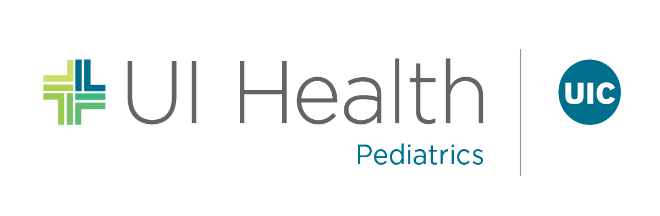 What is the UIC College of Medicine Department of Pediatrics Research Fellowship?This is a designation awarded to students who receive funding for their summer research through mentors or the Department of Pediatrics.Who needs to complete the application?If your mentor does not have funding for your position or requests that you apply for additional funding support, then complete the application.If your mentor has already committed to paying you for the summer, contact Dr. Molly Martin (mollyma@uic.edu) before completing the application. You may not need to fill out the application. When is the application due?Applications must be submitted by March 31st, 2023, to receive consideration for departmental funding support.Application Details:Please read through the following instructions before completing the Application Form.Eligibility Criteria:Students who wish to be considered for paid fellowships using departmental funds must meet the following criteria:Be a studentHave a UIC Department of Pediatrics faculty member as a research mentor. The research mentor must:Supervise the student on a project during the summer months,Ensure participation in the Summer Scholars Program, andHelp the student to prepare for the Summer Scholars Poster SymposiumSupport the student to present at the College of Medicine Research Day in the fall. Students must be available to attend at least six weeks of the program between June 1 - August 15, 2023, and work approximately 240 hours.Applicants will automatically be registered for the Summer Scholars Program 2023. [insert link to info] Separate registration is not required. Stipends are usually $2700. Students are encouraged to apply to multiple funding sources (such as the Craig Fellowship) but students can only accept funding from one award. Review Criteria:The following is the criteria the research committee will use to review applications:Application completeness & adherence to guidelines (see below for application instructions)Effectiveness of mentorshipQuality of proposed research planAdequate explanation of interests and motivations to conduct researchReasonable timeline for summer projectFunds availability. To Complete Application Form Online To complete an application, please submit the application here: application by March 31st, 2023 at 5:00PM: Students may also send a copy of the application to pedsresearchcooord@uic.edu. Please be sure all required components are included in your online application or emailed to pedsresearchcooord@uic.edu:Your name, contact information, campus and level of trainingYour research mentor’s name and contact information (email or phone)A proposed title for your projectOverall description of research (limit 500 words)Your specific duties (limit 250 words)Your personal interests and motivations to conduct research (limit 250 words)A timeline for the summer (limit 250 words)Mentor letter. Must include the following:Student nameStudent role on projectIf the mentor has research funds to contribute to the internship amount, that and the amount available should be stated. (Mentors – please note that department funds will only be considered if no project-specific money is available.)Justification for funding this studentAffirmation that the mentor will supervise the student on a project during the summer months, ensure participation in the UIC Department of Pediatrics Summer Scholars Program, and help the student to prepare for and present at the College of Medicine Student Research Day.Mentor letters can be uploaded directly in the application OR can be sent to pedsresearchcoord@uic.edu. Mentor letters are due by the application deadline. For questions, please contact pedsresearchcoord@uic.edu or Dr. Jen Sanchez-Flack at jsanch38@uic.edu. 